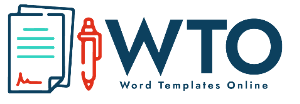 CASH RECEIPTCASH RECEIPTCASH RECEIPTCASH RECEIPTCASH RECEIPTCASH RECEIPTCASH RECEIPTCASH RECEIPTDateDateCASH RECEIPTCASH RECEIPTCASH RECEIPTCASH RECEIPTCASH RECEIPTCASH RECEIPTCASH RECEIPTCASH RECEIPTCASH RECEIPTCASH RECEIPTCASH RECEIPTCASH RECEIPTCASH RECEIPTCASH RECEIPTCASH RECEIPTCASH RECEIPTReceipt NoReceipt NoCompany NameCompany NameCompany NameCash Received FromCash Received FromCash Received FromFor BusinessFor BusinessFor BusinessFund. ComAccountAccountDescription Description Description Description Description Prog.Prog.AmountTotalTotalDeposit byReceived bySignature SignatureCASH RECEIPTCASH RECEIPTCASH RECEIPTCASH RECEIPTCASH RECEIPTCASH RECEIPTCASH RECEIPTCASH RECEIPTDateDateCASH RECEIPTCASH RECEIPTCASH RECEIPTCASH RECEIPTCASH RECEIPTCASH RECEIPTCASH RECEIPTCASH RECEIPTCASH RECEIPTCASH RECEIPTCASH RECEIPTCASH RECEIPTCASH RECEIPTCASH RECEIPTCASH RECEIPTCASH RECEIPTReceipt NoReceipt NoCompany NameCompany NameCompany NameCash Received FromCash Received FromCash Received FromFor BusinessFor BusinessFor BusinessFund. ComAccountAccountDescription Description Description Description Description Prog.Prog.AmountTotalTotalDeposit byReceived bySignature Signature